Факультет Садоводства и ландшафтной архитектурыКафедра Плодоводства, виноградарства и виноделия    Примерный перечень вопросов к кандидатскому экзамену по дисциплине «ПЛОДОВОДСТВО, ВИНОГРАДАРСТВО»НАПРАВЛЕНИЕ ПОДГОТОВКИ 35.06.01. Сельское хозяйство Рост и развитие садовых растений в онтогенезе.Особенности выращивания здорового посадочного материала садовых культур. Классы и категории посадочного материала плодовых растений. Типы питомников и их взаимоподчиненность.Основные породы плодовых культур выращиваемых в культуреОсобенности создания садов интенсивного типа. Конструкции садовых насаждений интенсивного типа.Рост и развитие садовых растений в годичном цикле.Роль маточных насаждений при выращивании посадочного материала. Виды маточных насаждений. Повышение продуктивности маточных насаждений. Клоновая изменчивость садовых растений.Особенности закладки садовых насаждений. Закономерности роста надземной системы садовых растений.Оздоровление и ускоренное размножение посадочного материала с использованием культуры in vitro.Особенности подготовки различных типов почв под сады.Корневая система садовых растений и ее особенности роста в годичном цикле.Подвои плодовых культур. Отличительные особенности семенных и клоновых подвоев.Организация опыления в садах.Особенности повреждения тканей и органов зимне-весенними низкими температурами. Повышение устойчивости садовых растений к ним.Особенности выращивания семенных подвоев.Системы содержания почв в садах. Их преимущества и недостатки. Условия, определяющие процессы регенерации садовых растений при вегетативном размножении.Виды обрезки плодовых растений и реакция их на обрезку.Уборка плодов. Определение величины урожая, сроков съема и организации уборки плодов.Взаимовлияние подвоя и привоя. Формы проявления несовместимости и пути ее преодоления.Биологические основы создания оптимально продуктивных крон плодовых деревьев.Научно-исследовательская работа в садоводстве. Современные методы изучения роста и развития растений.Особенности выращивания клоновых подвоев.Технология выращивания посадочного материала земляники.Основные системы формирования крон в садах интенсивного типа. Техника их создания.Достоинства и недостатки выращивания привитых саженцев на основе окулировки и прививки черенком. Пути повышения эффективности производства.Особенности обрезки и формирования плодовых деревьев в различные возрастные периоды.Периодичность плодоношения. Методы ее преодоления. Получение ежегодных и устойчивых урожаев.Корнесобственный посадочный материал садовых культур и особенности его выращивания.Адаптивное садоводство. Повышение адаптивности садовых растений и насаждений.Выращивание посадочного материала с закрытой корневой системой.Особенности строения и развития виноградного растения как лианы. Пути эволюции ее как жизненной формы.Классификация семейства Виноградных. Краткая биология и хозяйственная характеристика наиболее ценных родов и видов, используемых в сельском хозяйстве, декоративном садоводстве.Биологические особенности виноградного растения как многолетней древовидной лианы.Биология роста винограда (апикальный, интеркалярный, камбиальный рост побегов, листьев, генеративных органов).Выращивание здорового и чистосортного посадочного материала, основные звенья системы его выращивания. Оздоровление и ускоренное размножение посадочного материала с использованием in vitro .Применение регуляторов роста в виноградарстве. Основные группы регуляторов роста по направленности и характеру их действия. Роль эндогенных регуляторов роста в процессах роста и развития, образовании и формировании вегетативных и репродуктивных органов виноградного растения.Цель, сроки и способы предварительного определения урожая винограда, контроль за его созреванием, установление сроков уборки урожая с учетом кондиций сахаристости и кислотности сока ягод в зависимости от направления использования. Особенности сбора урожая столовых и технических сортов.Регулирование роста и плодоношения куста. Установление оптимальной длины обрезки и нагрузки кустов глазками, побегами и гроздьями на рост, количество и качество урожая Особенности роста и развития виноградных растений в годичном цикле. Периоды покоя и вегетации. Критические моменты в годичном цикле у винограда. Понятие о вегетационном периоде. Фазы вегетации. Критические моменты в формировании генеративных органов.Агроэкология. Влияние экологических факторов на рост, развитие и формирование продуктивности винограда, качество урожая. Роль температурного фактора в выращивании винограда. Положительные и отрицательные температуры.Роль влажностного режима почвы и воздуха для культуры винограда. Гидротермический коэффициент и его использование для оценки уровня влагообеспеченности.Роль топографических факторов в формировании микроклимата виноградника. Использование склоновых земель в виноградарстве.Технология производства корнесобственных саженцев винограда.Технология производства привитых саженцев винограда.Ускоренные способы производства посадочного материала винограда.Столовое виноградарство. Требования к экологическим условиям, сортам, особенности технологии. Районы столового виноградарства России. Особенности хранения столового винограда.Производство сушеного винограда, сорта, особенности технологии.Влияние почвенных условий на рост, продуктивность винограда, качество урожая и вина.Установление оптимальных параметров куста при обрезке и нагрузке для увеличения продуктивности насаждений винограда (методы расчета). Регулирование роста и плодоношения винограда различными технологическими приемами.Почки винограда. Морфогенез зимующего глазка. Циклы развития почекТеоретические основы обрезки.Роль питательных веществ в росте, развитии и формировании продуктивности винограда. Влияние на качество.Роль подвоя в виноградарстве. Взаимовлияние подвоя и привоя. Основные филлоксероустойчивые подвои, требования к ним.Типы форм кустов винограда, применяемых укрывной культуры.Типы форм кустов винограда, применяемых неукрывной культурыТипы форм кустов винограда, применяемых условно-укрывной культуры Селекция и сортоизучение винограда. Методы селекции. Селекция винограда на комплексную устойчивость к болезням и вредителям.Новое в технологии производства привитых и корнесобственных саженцев винограда. 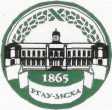 МИНИСТЕРСТВО СЕЛЬСКОГО ХОЗЯЙСТВА РОССИЙСКОЙ ФЕДЕРАЦИИФедеральное государственное Бюджетное образовательное учреждение высшего образования«российский государственный аграрный университет –МСха имени К.А. Тимирязева»
 (ФГБОУ ВО ргау - МСХА имени К.А. Тимирязева)